Jméno žáka/žákyně: ________________ObsahAutorka výukového materiálu:	Ing. Michaela VoráčkováMetodické vedení: 			Bc. Karolina Štajnerová, Mgr. Karolina Kenderová,Mgr. Michaela JiroutováAutorská práva k tomuto výukovému materiálu vykonává META, o.p.s. - Příležitosti ve vzdělávání. Tento materiál lze šířit pouze nekomerčně. Bez předchozího souhlasu META, o.p.s. jej nelze upravovat nebo jinak zpracovávat. 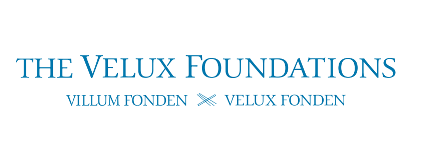 Výukový materiál vznikl v rámci projektu "Let´s Grow!", který je financován nadací The Velux Foundations.1. PŘEHLED SLOVNÍ ZÁSOBYPolíčko vlevo od slova vybarvěte:	     (zelená: slovo znám)           (červená: slovo neznám)2. PRÁCE S KLÍČOVOU SLOVNÍ ZÁSOBOUVzor:             	1. nezbytný				a) nářadí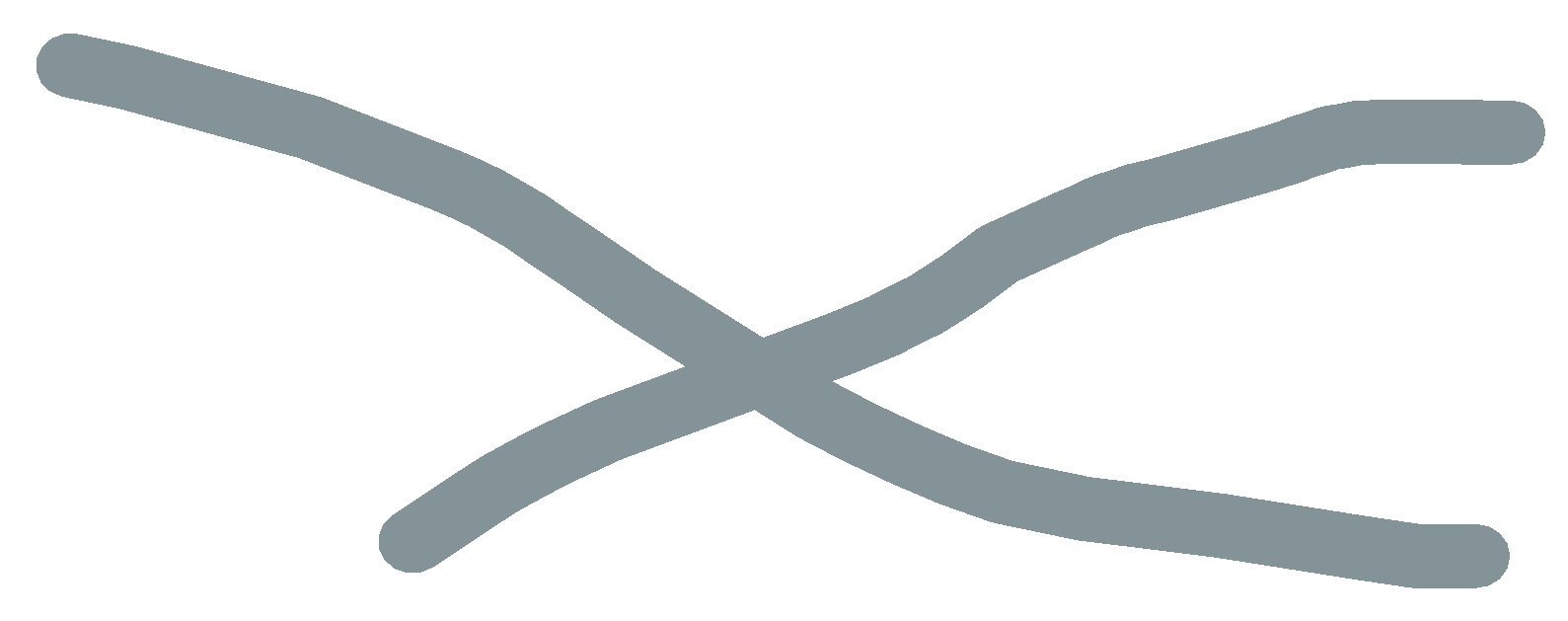 		         	2. nepoškozené			b) materiálVzor:       Dřevěná nebo kovová pomůcka, po které lezu na střechu	→  žebřík Samovolně se posunout po hladkém povrchu	→Poškození něčeho na těle	 →To, bez čeho se neobejdu	→To, po čem chodím   →Pravidlo, které říká, co máme dělat, aby to bylo bezpečné	→Počasí, při kterém vidím jen kousek před sebe, vzduch je bílý a neprůhledný →Nástroj v pořádku a bez vady 	→terén 	 	šněrovacípodklouznout 	bezpečnostní předpis	úraz    mlha	     nezbytné	   nepoškozený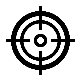 3. VÝKLADOVÝ TEXTBezpečnost práce při práci na střešeÚrazům předcházíme jednak pořádkem na pracovišti, (na střeše mám pouze nezbytný materiál a nářadí pro práci), jednak používáním správné velikosti a druhu nářadí.  Nářadí musí být nepoškozené a čisté.Zásadně dodržujeme bezpečnostní předpisy, které se týkají používání osobních ochranných pracovních prostředků. Například obuv používáme pevnou šněrovací s vyztuženou špičkou. Tkaničky musí být pevně zavázané bez dlouhých volných konců. Vždy používáme bezpečné pracovní postupy.Velkou pozornost věnujeme bezpečnostním předpisům při práci na střeše. Veškeré otvory ve střeše musí být vždy bezpečně označené a zakryté. Dále musí být na okrajích střech zřízeno spolehlivé ochranné zábradlí nebo ohrazení. Prostor na chodníku pod pracovištěm musí být ohrazen, aby nemohlo dojít ke zranění osob předmětem padajícím ze střechy.Pokud má střecha sklon větší než 15°, pracovník musí být zajištěn ochranným pásem. Pracovník by nikdy neměl být na střeše sám.Když používáme žebřík, musí být opřený o stěnu ve sklonu 3:1. To znamená 3 díly na stěně na 1díl na zemi. Například, když je opřený o stěnu ve výšce 3 metry, na zemi musí být zapřený ve vzdálenosti jeden metr od stěny, na stěně 4,5 metru » 1,5 metru na zemi, atd. Žebřík stavíme vždy přímo na terén, nesmí stát na podložce kvůli riziku podklouznutí.Pokud je žebřík delší než pět metrů, může se buď opírat o stěnu, nebo ji musí přesahovat alespoň o jeden metr.Žebřík nad pět metrů délky musí být zajištěn proti sesmeknutí. Žebřík 5 až 8 metrů dlouhý jedním pomocným pracovníkem, žebřík délky víc než 8 metrů dvěma pomocníky.Po žebřících se nesmí vynášet předměty, které váží více než 20 kilogramů. Pracovník leze nahoru i dolů vždy čelem k žebříku.Práce na střeše je zakázaná při náledí, za mlhy a deště, při silném větru. (silný vítr definujeme jako stav, kdy se pohybují větší větve)Při větru, který zvedá prach a papíry, je na střeše zakázaná manipulace s deskami o ploše větší než 1,5 m2.4. PRÁCE S TEXTEMVzor: Prostor na chodníku pod pracovištěm musí být ohrazen.
           			ANO         /     NEKdyž mám pořádek na pracovišti, předcházím úrazům.		ANO /  NEPři silném větru mohu pracovat na střeše.				ANO /  NE3metrový žebřík musí být zajištěn pracovníkem. 			ANO /  NEPo žebříku mohu vynášet 10 kg předměty.				ANO /  NEPracovník může být na střeše sám.					ANO /  NEOtvory ve střeše musí být zakryté.					ANO /  NEŽebřík opírám o stěnu ve sklonu 5:1. 				ANO /  NEVzor: Kdy musí být pracovník zajištěn ochranným pásem?          Na střeše se sklonem větším než 15°Na střeše se sklonem menším než 15°Na střeše se sklonem větším než 10°Žebřík se opírá o stěnu v 6 metrech, jak daleko je od stěny na zemi?1 metr2 metry3 metryKolik pomocníků potřebuji k šesti metrovému žebříku?jednohodvažádnéhoCo se pohybuje při silném větru?prach a papírylistyvětší větveJaké předměty smím vynášet po žebříku?lehčí než 20 kgtěžší než 20 kgžádnéKdy leze pracovník čelem k žebříku?nahoru nahoru i dolů dolů 5. ŘEŠENÍ6. SEZNAM ZDROJŮStevepb. Pixabay.com: [online]. [cit. 2023-09-18]. Dostupný pod licencí Public Domain na www: <https://cdn.pixabay.com/photo/2015/08/15/17/20/work-boots-889816_640.jpgsweetlouise. Pixabay.com: [online]. [cit. 2023-09-18]. Dostupný pod licencí Public Domain na www: <https://cdn.pixabay.com/photo/2018/09/21/16/14/shoes-3693408_640.jpgJonasOgrefoln. Pixabay.com: [online]. [cit. 2023-09-18]. Dostupný pod licencí Public Domain na www: <https://cdn.pixabay.com/photo/2016/07/12/21/55/work-1513179_640.jpgbluelightpictures. Pixabay.com: [online]. [cit. 2023-09-18]. Dostupný pod licencí Public Domain na www: <https://cdn.pixabay.com/photo/2017/10/26/16/51/roofers-2891664_1280.jpgPadrefilar. Pixabay.com: [online]. [cit. 2023-08-09]. Dostupný pod licencí Public Domain na www: <https://cdn.pixabay.com/photo/2017/01/18/12/33/session-1989711_1280.pngTukTukDesign. Pixabay.com: [online]. [cit. 2023-08-09]. Dostupný pod licencí Public Domain na www: <https://cdn.pixabay.com/photo/2016/09/01/08/24/smiley-1635449_640.pngTukTukDesign. Pixabay.com: [online]. [cit. 2023-08-09]. Dostupný pod licencí Public Domain na www: < https://cdn.pixabay.com/photo/2016/09/01/08/24/smiley-1635450_640.pngTukTukDesign. Pixabay.com: [online]. [cit. 2023-08-09]. Dostupný pod licencí Public Domain na www: < https://cdn.pixabay.com/photo/2016/09/01/08/24/smiley-1635448_640.pngČesky v oborechObor: Klempíř – stavební výrobaTéma: Bezpečnost práce 1/2: POROZUMĚNÍ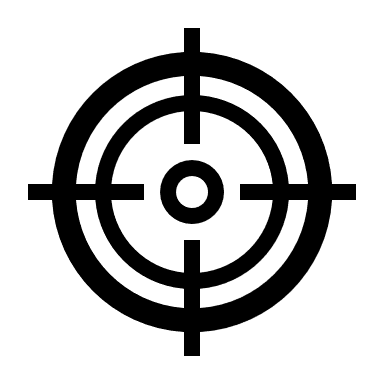 1.1 K českým názvům napište slova ve svém rodném jazyce.  České slovo, slovní spojeníPřekladVysvětleníBezpečnostní předpisPravidlo, které říká, co máme dělat, aby to bylo bezpečnéČeloČást obličeje od očí až po vlasyManipulaceAktivita, při které s předmětem něco dělám – posouvám, zvedám, otáčímMlhaPočasí, když vidím jen kousek před sebe, vzduch je bílý a neprůhlednýNáledíVelmi kluzký povrch, tenká vrstva ledu na silnici, na střeše …NářadíPracovní prostředek, abych něco mohl udělat (třeba kladívkem zatluču hřebík)Ne/poškozenýTakový, který je v pořádku bez vadyNezbytnéTo, co nemohu vynechat, nebo se bez toho neobejduOchranný pásPomůcka, kterou má pracovník uvázanou na sobě, z ní vede lano, přivázané k pevné části střechyOchranný pracovní prostředekPomůcka, která chrání před úrazem (poškozením)PodklouznoutSamovolně se posunout po hladkém povrchuPracovní postupProces, který říká, co mám udělat nejprve a jak pokračovat při práci PřesahovatZnamená, že jeden předmět je vyšší než druhý, kterého se dotýká Sesmeknutí Děj, když se konec předmětu (třeba žebříku) vlastní vahou posune do bokuŠněrovací → šněrovatUtahovat k sobě pomocí tkaniček, třeba botyTerénZem, to, po čem chodímÚrazDěj, kdy si poškodím něco na těle, třeba zlomená noha, rozbitá hlava. Žebřík Dřevěná nebo kovová pomůcka, po které lezu na strom, na střechu, …2.1 Přiřaďte k sobě správné dvojice 1.bezpečnostní a)postup2.šněrovacíb)předpis3.rizikoc)pás4.pracovníd)boty5.ochranný e)podklouznutí2.2 K vypsaným definicím doplňte (najděte) správná slova. Pozor, jedno slovo je navíc 2.3 Naskenujte telefonem QR kód a procvičte si klíčovou slovní zásobu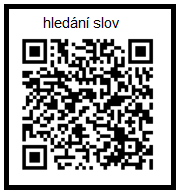 3.1 Přečtěte si následující text4.1 Zakroužkujte správnou odpověď. Je to pravda? (pomohou vám podtržená slova)4.2 Zapište do tabulky podle textu alespoň 5 věcí, které bychom měli dělat, když pracujeme na střešeVzor: Měli bychom             dodržovat bezpečnostní předpisy.          Neměli bychom           postupovat, jak se nám zachceMěli bychom …Neměli bychom …pracovat na střeše sami.stavět žebřík na podložku.lézt dolů zády k žebříku.pracovat na střeše bez zajištění.nosit volnou obuv.4.3 Odpovězte na otázky. Odpovědi najdete v textu na straně 5.
 Vyberte a podtrhněte řešení z nabídky.2.1.1B, 2D, 3E, 4A, 5C2.2.Samovolně se posunout po hladkém povrchu PODKLOUZNOUT Poškození něčeho na těle ÚRAZTo, bez čeho se neobejdu NEZBYTNÉTo, po čem chodím TERÉNPravidlo, které říká, co máme dělat, aby to bylo bezpečné BEZPEČNOSTNÍ PŘEDPISPočasí, při kterém vidím jen kousek před sebe, vzduch je bílý a neprůhledný MLHANástroj v pořádku a bez vady NEPOŠKOZENÝ 4.1.1 – ano, 2 – ne, 3 – ne, 4 – ano, 5 – ne, 6 – ano, 7 – ne4.2.4.3.1b, 2c, 3c, 4a, 5b